Schachmeisterschaft Europaschule 2018Mit 48 Kindern wurde ein neuer Teilnehmerrekord aufgestellt!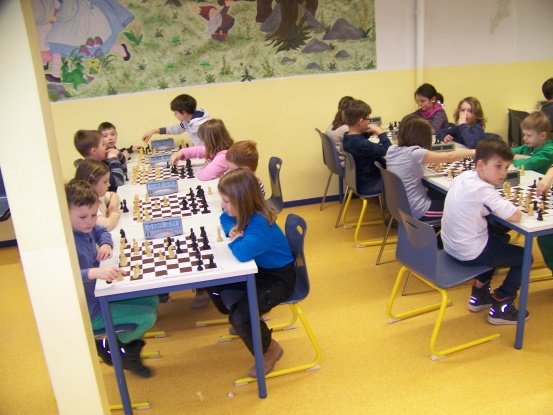 Klasse 3 und 4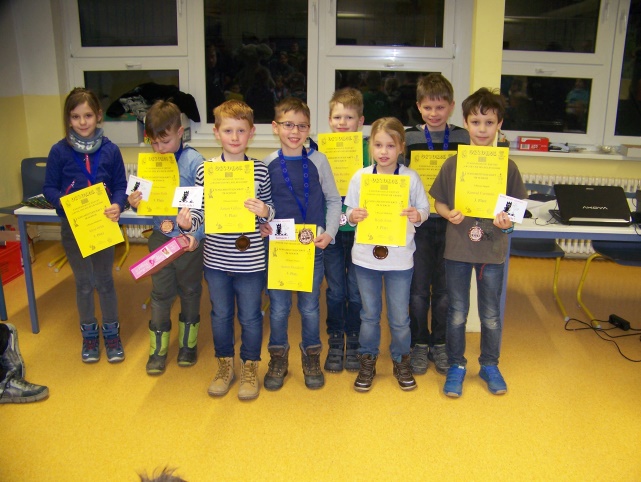 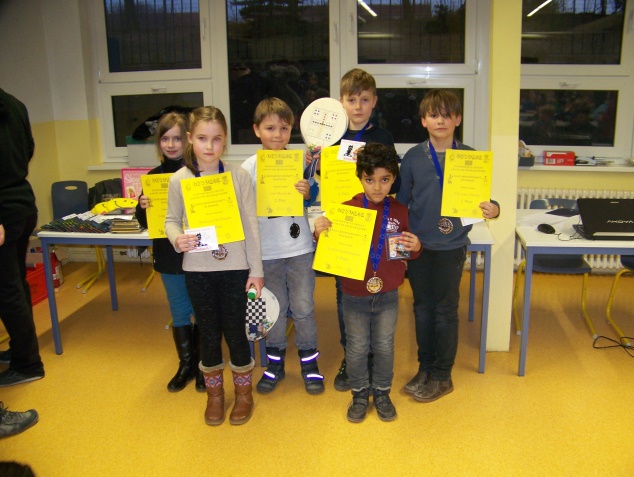 Die Drittplatzierten                                                          Die Zweitplatzierten                           Schachmeisterschaft Europaschule 2018Klasse 1  und 2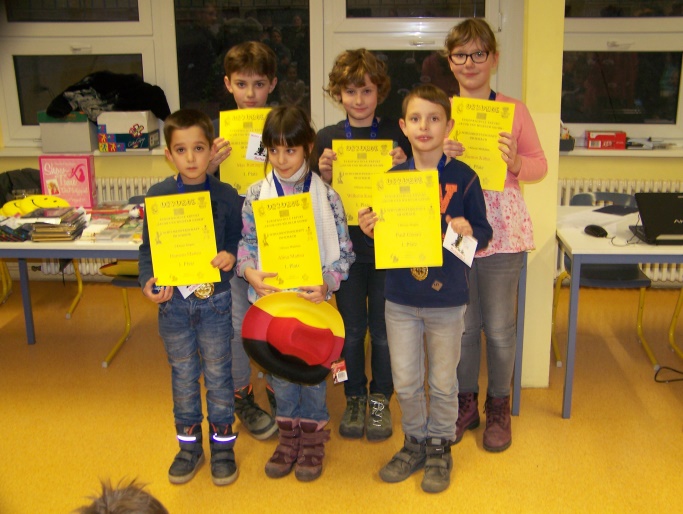 Die SiegerPlatzTeilnehmerKlasseweibl.Platz WertungsgruppePunkteBuchhSoBerg1.Rüttinger, Max3 1. (3.Klasse)5.016.016.002.Kamper,Wilhelm4 1. (4.Klasse)4.015.510.503.Kühn, Jasmin3w 1. (3.Klasse Mädchen)3.516.59.754.Samtleben, Lena3w 2. (3.Klasse Mädchen)3.514.07.255.Kolpin, Paul3 2. (3.Klasse)3.013.55.006.Ahrens, Till4 2. (4.Klasse)3.012.55.007.Kreil, Jannes4 3. (4.Klasse)3.011.03.508.Cermann, Konrad3 3. (3.Klasse)2.510.53.259.Lykhoyedenko, Dima3 4. (3.Klasse)2.012.03.0010.Mau, Felician3 5. (3.Klasse)2.011.53.0011.Schmidt, Sascha4 4. (4.Klasse)2.011.03.0011.Luck, Max3 6. (3.Klasse)2.011.03.0011.Reichelt, Ben3 7. (3.Klasse)2.011.03.0014.Miro, Abdulrahman3 8. (3.Klasse)1.011.00.5015.Orlik, Alma3w 3. (3.Klasse Mädchen)1.010.02.0016.Hölzer, Phil4 5. (4.Klasse)0.513.01.25PlatzTeilnehmerKlasseweibl.Platz WertungsgruppePunkteBuchhSoBerg1.Mattea, Damian2  1. (2.Klasse)5.015.515.502.Meinecke, Lian2  2. (2.Klasse)4.018.013.003.Roth, Tristan2  3. (2.Klasse)4.016.011.004.Flosdorff, Anton2  3. (2.Klasse)4.014.59.505.Reinke, Tim2  3. (2.Klasse)4.012.08.006.Cremer, Felix2  6. (2.Klasse)3.511.08.007.Bernt, Linus2  7. (2.Klasse)3.014.56.507.Weißleder, Ari2  7. (2.Klasse)3.014.56.509.Schacht, Carlos2  9. (2.Klasse)3.014.07.0010.Mattea, Alina2w  1. (2.Klasse Mädchen)3.013.55.5011.Wüst, Hannes2  10. (2.Klasse)3.012.55.5012.Hoffmann, Rebecca2w  2. (2.Klasse Mädchen)3.011.56.0013.Fota, Heidi2w  3. (2.Klasse Mädchen)3.010.55.0014.Tondt, Marc2  11. (2.Klasse)2.513.55.2515.Usko, Gustav2  12. (2.Klasse)2.513.05.0016.Uhrmacher, Aljoscha2  13. (2.Klasse)2.511.54.7517.Pahling, Felix2  14. (2.Klasse)2.511.03.7518.Blasko, Bennet2  15. (2.Klasse)2.59.03.7519.Janott, Elias2  16. (2.Klasse)2.59.02.7520.Curth, Erwin2  17. (2.Klasse)2.017.56.5021.Kegel, Lukas2  18. (2.Klasse)2.015.05.0022.Lasse del Rio, Charlota2w  4. (2.Klasse Mädchen)2.013.53.5023.Schmidt, Oskar2  19. (2.Klasse)2.013.04.2524.Hanf, Elenora2w  5. (2.Klasse Mädchen)2.09.51.7525.Sommermeier, Ottilie2w  6. (2.Klasse Mädchen)1.514.02.0026.Genau, Paul1  1. (1.Klasse)1.511.02.2527.Katzer, Luca2  20. (2.Klasse)1.510.02.2528.Hammouech, Ayman1  2. (1.Klasse)1.59.52.0029.Rauch, Marlene2w  7. (2.Klasse Mädchen)1.58.51.2530.Dahnert, Emily2w  8. (2.Klasse Mädchen)1.012.52.0031.Warstat, Jonas2  21. (2.Klasse)1.011.00.0032.Gilles, Anton1  3. (1.Klasse)0.010.00.00